代县新高乡刘家圪洞益农养殖扩建项目一、项目名称代县新高乡刘家圪洞村益农养殖厂扩建项目。二、申报单位代县益农养殖厂三、申报单位简况代县益农养直厂专注于规模化、现代化畜禽养殖,现有种猪、生猪、仔猪约1000余头,年出栏量1000余头。种羊、肉羊、仔羊约200余头，鸡约300只四、项目概况1.项目内容加快促进代县畜禽养殖规模,本养殖厂决定增大投资，优化生产设备，加装智能化生产设备3台，引进饲料加工器3台，饲料压断器2台，扩大厂房约1500平米，扩大饲料厂房约600平米，其他办公基础设施平台500平米，引进优良品种母猪80头、羊200头、鸡3000只左右,总投资预计600万元。2.社会效益通过项目的实施,可为农民提供就业机会促进项了农村剩余劳动力的转化和农村生产结构调整。有利于发展规模化集约化的农业生产，走可持续发展的现代化农业之路,项目示范引导依用突出,社会效益著。五、项目进展情况1、政策:符合国家、产业政策及山西产业规划2、核准（备案）己申报，已核准或备案3、土地、环保:符合国家土地政策及环保规定4、项目前期进展情况:良好六、拟引资方式:独资七、招商方向:资金、技术八、申报单位联系方式地址:新高乡刘家圪洞村联系人:吴文伟手机:13935043481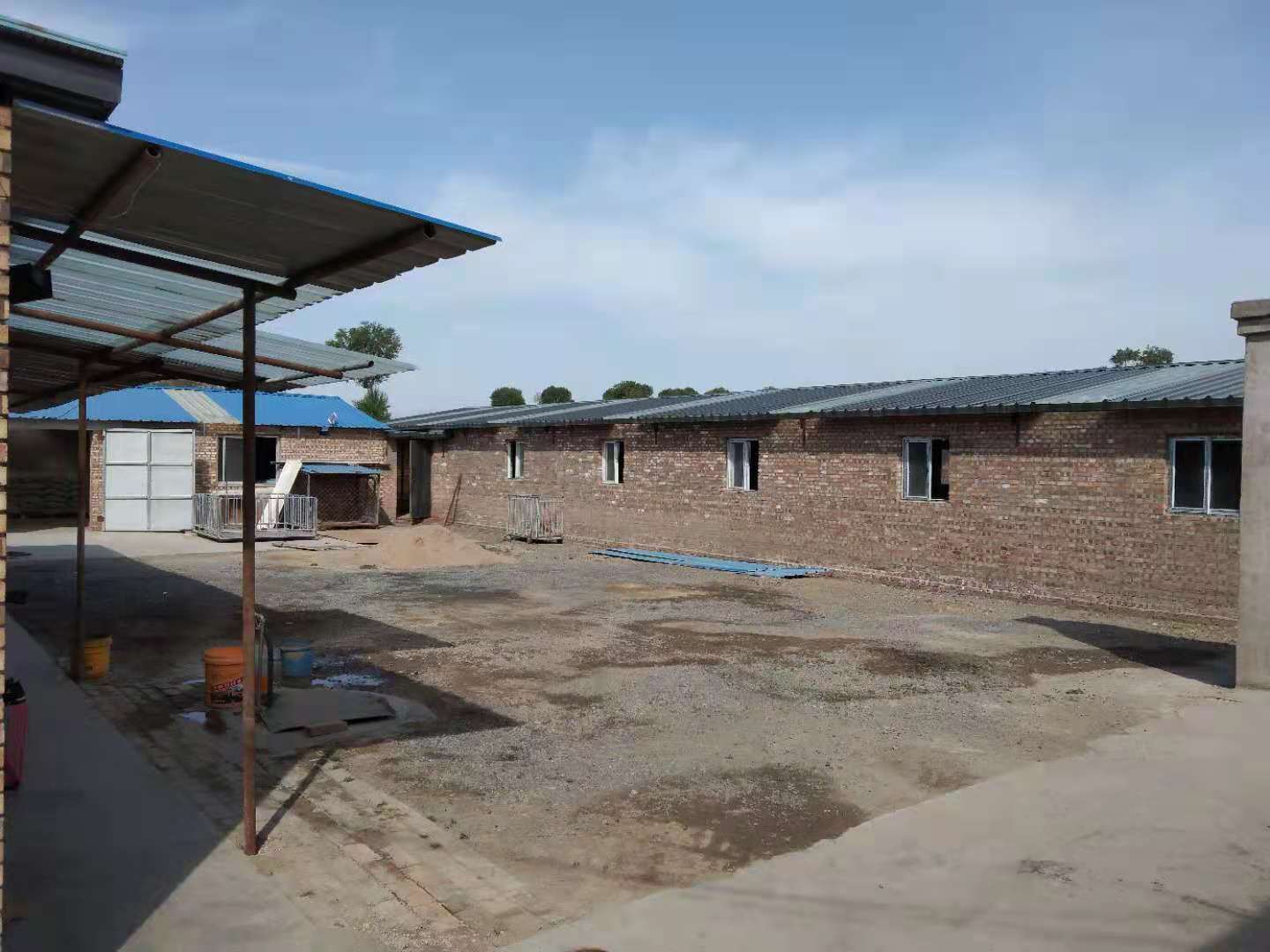 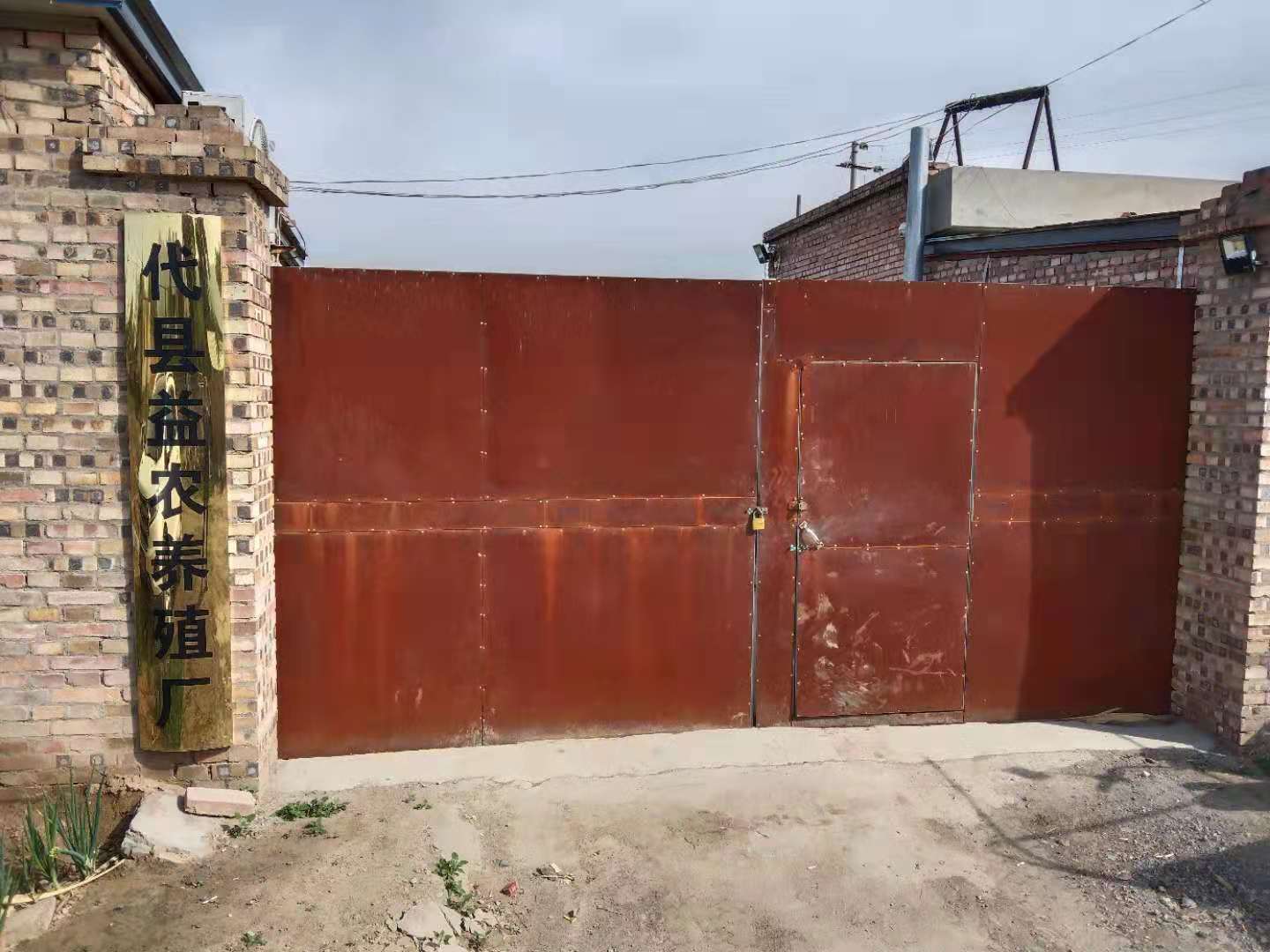 